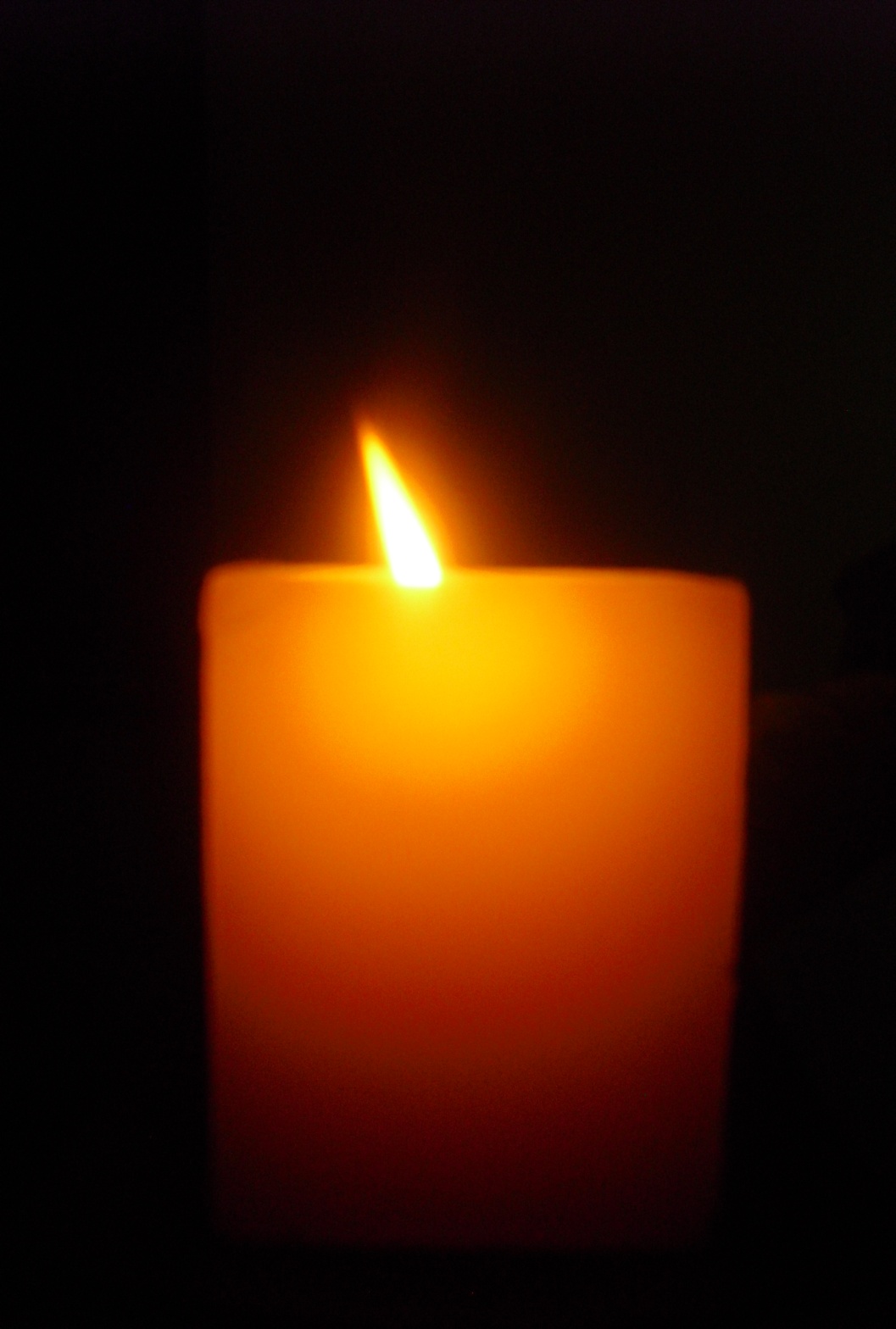 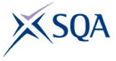 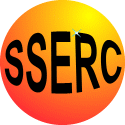 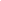 ContentsAdvice to studentsPage 3		IntroductionPage 5		Assessment overviewInvestigation and research briefsPage 8		Investigation A – Study the role of enthalpy in influencing the design of a chemical reaction. Find and compare the enthalpy of neutralisation for the strong acids ( HCl, H2SO4 and HNO3) using NaOH as the strong base.Page 13		Investigation B – Study the role of enthalpy in influencing the design of a chemical reaction. Find the enthalpy of neutralisation for a weak acid (ethanoic acid) and NaOH and a weak base(ammonia solution) with HCl and compare these values to theory based data for strong acids /bases reacting with strong acids/bases.Page 19		Investigation C – “Study the role of enthalpy in influencing the design of a chemical reaction. Find the enthalpy of neutralisation for a variety of combinations of strong acid/base and weak acid/base by experiment and calculation.INTRODUCTIONAll chemical reactions involve energy changes. The study of energy changes is an important part of chemistry. Fundamental to the thermo-chemistry is the law of conservation of energy, which states that the energy is neither created or destroyed, but can be converted from one form to another. For industrial processes, it is essential that chemists can predict the quantity of heat energy taken in or given out. If reactions are endothermic, costs will be incurred in supplying heat energy in order to maintain the reaction rate. If reactions are exothermic, the heat produced may need to be removed to prevent the temperature rising.Endothermic Reaction.Endothermic reactions are those that absorb heat energy. Energy is needed to break apart the bonds of the reactants and this is greater than the energy released when the chemicals recombine to form products. Hence the enthalpy of products is greater than that of the reactants, as indicated in this energy profile below.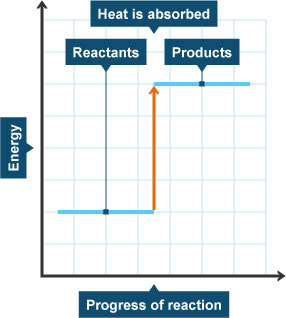  Exothermic ReactionAn exothermic reaction is one in which stored chemical energy is converted to heat energy (heat is released to the surroundings). Some energy is needed to start the reaction, to break apart the bonds of reacting compounds ( the reactants) but then as the chemicals recombine to form products of the reaction more energy is given out to the surroundings. The enthalpy of the products is lower than that of the reactants, as indicated in the energy profile below.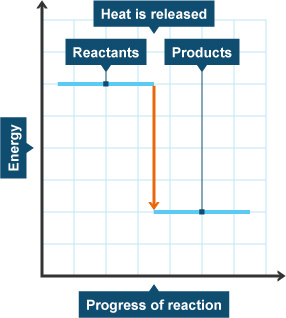 Chemical energy is also known as enthalpy. The change in chemical energy associated with chemical reactions can be measured. The specific heat capacity, mass and temperature can be used to calculate the enthalpy change for a reaction. The equation for calculating the enthalpy change (heat change) is given by				∆ H =   - c m ∆T  Where c is the specific heat capacity, m is the mass of the sample and ∆T is the change in temperature. The sign ∆H indicates the direction of the heat flow, positive for endothermic processes and negative for exothermic processes.The heat absorbed or released during a chemical reaction is equal to the enthalpy change (delta H) for the reaction, at constant pressure. Calorimetry is the measurement of heat absorbed or released during chemical and physical processes.Definition: The standard enthalpy change of neutralisation is the enthalpy change when solutions of an acid and an alkali react together under standard conditions to produce 1 mole of water.Example:Hydrogen ions from the HCl react with hydroxide ions from the Na OH in a one-to-one ratio to produce water in the overall reaction:H+(aq) + Cl–(aq) + Na+(aq) +OH–(aq)     	H2O(l) + Na+(aq) + Cl–(aq)Assessment Overview:This assignment has two stages: A research stageA communication stageThe Research StageThe first stage of carrying out research in chemistry is to review what is already known about the topic of interest.You may choose to use books, scientific papers, journals and the internet to carry out background research. You should independently carry out background research into one of the focus questions listed below, which will be assigned to you by your teacher. Focus questions to consider:Investigate the enthalpy of neutralisation reactions involving three different strong acids with the strong base NaOH.Why do strong acids reacting with strong bases give closely similar values?Investigate the enthalpy of neutralisation involving weak acids or weak bases. Why do these neutralisation reactions have values which differ from those involving strong acids or bases?Investigate the enthalpy of neutralisation and explain differences in the values using a variety of lab strong/weak acids and strong/weak bases.You may consider the following in your background research :* Heat* Heat content* Enthalpy* Enthalpy changes* Endothermic* Exothermic* Enthalpy of reaction* Enthalpy of neutralisation* Calorimetry and use in society.* Study the role of enthalpy in influencing the design of a chemical reaction.Advice on using the internet for background research.The web allows a huge amount of information- don’t get side tracked! Promising sites should be bookmarked so that you can return to them later. Tables, graphs and pictures can be copied into a folder. It is worthwhile spending a few moments considering which key words may be the best to enter into your search engine. For more advice on effective web-based research see the LTS resource onhttp://www.ltscotland.org.uk/nationalqualifications/resources/r/nqresource_tcm4629006.asp.Planning your Assessment Task:When you have  completed background research the following tasks should be completed:a. Record at least two sources of information relevant to the topic. Sufficient detail should be given to allow someone else to find the sources easily. For a website the following URL is perfectly adequate.http://www.biodieselfillingstations.co.uk/b. Write a brief summary of the information of relevance contained in each of the sources you have identified.c.  Plan and carry out appropriate experimental procedures that will allow them you to determine your aim(s)When planning this experiment you should consider:which acids and bases to use.how to accurately measure the actual heat energy produced during a neutralisation reaction.what apparatus will be required.the hazards that might be involved and how to minimise risk.d. Carry out experimental workINVESTIGATION AStudy the role of enthalpy in influencing the design of a chemical reaction. Find and compare the enthalpy of neutralisation for the strong acids ( HCl, H2SO4 and HNO3) using NaOH as the strong base.Focus Question:Why do strong acids reacting with strong bases give closely similar values?Two methods are given below.Both methods may be used and an evaluation given in your report as to which method was more accurate. However, you may wish to use one method only.Safety!  Wear safety goggles throughout the practical investigations. Acids and alkalis are corrosive. Handle with care. Wash splashes immediately with running water.You will need:Method 1:1. 	Collect a dry polystyrene foam cup.2. 	Collect and set up two burettes filled with 1.0 M NaOH and 1.0 M HCl respectively. 3. 	Record the initial burette readings.4. 	Drain the specific volume of base solution for Experiment 1 into the polystyrene foam cup according to the table below.5. 	Allow the content of the polystyrene cup to equilibrate for a few minutes before the initial temperature is taken.6.	 Quickly drain the specific volume of acid for Experiment 1 into the polystyrene cup.7. 	Swirl the reaction mixture gently and record the maximum temperature when reached.( A specimen result table is provided for you to record your results)8. 	Empty the contents of the polystyrene cup.9. 	Repeat steps1-8 for H2SO4 and HNO3.10 	Using the results plot a graph ‘change in temperature against volume of base’ for each strong acid.11	Extrapolate the graphs to find the maximum temperature rise for the three acids.12 	Use the maximum temperature rise and ∆H  =  - cm ∆ T to deduce the enthalpy of neutralisation for Hydrochloric acid, Sulphuric Acid and Nitric acid with Sodium Hydroxide.Result Tables: Investigation A: Method 1Method 2:1. 	Use a pipette to place 25cm3 of the base solution into a dry polystyrene foam cup.2. 	Measure and record the temperature of the solution.3. 	Using the burette add 2cm3 of the first acid solution to the polystyrene cup.4. 	Swirl the reaction mixture gently and record the maximum temperature when reached.5. 	When the maximum temperature is reached, add another 2cm3 acid.6. 	The maximum temperature should be recorded again. Repeat step 5 & 6 until a total volume of 40cm3 of acid is added.7. 	Using the results plot a graph change in temperature against volume of acid.8. 	Extrapolate the graph to find the maximum temperature rise9. 	Use the maximum temperature rise and ∆H  =  - cm ∆ T to deduce the enthalpy of neutralisation.10. Repeat the above procedure for sulphuric acid and nitric acid.Result Tables: Investigation A: Method 2Acid HClAcid H2SO4Acid HNO3Investigation BStudy the role of enthalpy in influencing the design of a chemical reaction. Find the enthalpy of neutralisation for a weak acid (ethanoic acid) and NaOH and a weak base(ammonia solution) with HCl and compare these values to theory based data for strong acids /bases reacting with strong acids/bases.Focus Question:Why do these neutralisation reactions have values which differ from those involving strong acids or bases?Method 1:1 	Collect a dry polystyrene foam cup.2 	Collect and set up two burettes filled with 1.0 M NaOH and 1.0 M CH3COOH respectively. 3 	Record the initial burette readings.4 	Drain the specific volume of base solution for Experiment 1 into the polystyrene foam cup according to the table below.5 	Allow the content of the polystyrene cup to equilibrate for a few minutes before the initial temperature is taken.6 	Quickly drain the specific volume of acid for Experiment 1 into the polystyrene cup.7 	Swirl the reaction mixture gently and record the maximum temperature when reached.( A specimen result table is provided for you to record your results)8 	Empty the contents of the polystyrene cup.9 	Repeat steps1-8 for the following acid /base combination HCl and NH3 (aq)10 	Using the results plot a graph change in temperature against volume of each base/ acid combination11 	Extrapolate the graphs to find the maximum temperature rise for the combinations.12 	Use the maximum temperature rise and ∆H     =  - cm ∆ T to deduce the enthalpy of neutralisation for NaOH and ethanoic acid and Ammonia solution and HCl respectively.13 	Compare these values to theory based values for strong acid /strong bases.Results tables: Investigation B: Method 1Method 2:1. Use a pipette to place 25cm3 of the base solution(NaOH) into a dry polystyrene foam cup.2. Measure and record the temperature of the solution.3. Using the burette add 2cm3 of the ethanoic acid solution to the polystyrene cup.4. Swirl the reaction mixture gently and record the maximum temperature when reached.5. When the maximum temperature is reached, add another 2cm3 acid.6. The maximum temperature should be recorded again. Repeat step 5 & 6 until a total volume of 40cm3 of acid is added.7. Using the results plot a graph change in temperature against volume of acid.8. Extrapolate the graph to find the maximum temperature rise9. Use the maximum temperature rise and ∆H     =  - cm ∆ T to deduce the enthalpy of neutralisation.10. Repeat the above procedure for ammonia solution and hydrochloric acid.11. Compare these values to theory based values for strong acid /strong bases.Results tables: Investigation B: Method 2NaOH and ethanoic acidAmmonia solution and HClINVESTIGATION C.Study the role of enthalpy in influencing the design of a chemical reaction. Find the enthalpy of neutralisation for a variety of combinations of strong acid/base and weak acid/base by experiment and calculation.Focus question:Investigate the enthalpy of neutralisation and explain differences in the values using a variety of lab strong/weak acids and strong/weak bases.It is important to choose a suitable acid /base combination.Suggested combinations:Method 1:1 	Collect a dry polystyrene foam cup.2 	Collect and set up two burettes filled with 1.0 M NaOH and 1.0 M CH3COOH respectively. 3 	Record the initial burette readings.4 	Drain the specific volume of base solution for Experiment 1 into the polystyrene foam cup according to the table below.5 	Allow the content of the polystyrene cup to equilibrate for a few minutes before the initial temperature is taken.6 	Quickly drain the specific volume of acid for Experiment 1 into the polystyrene cup.7 	Swirl the reaction mixture gently and record the maximum temperature when reached.( A specimen result table is provided for you to record your results)8 	Empty the contents of the polystyrene cup.9 	Repeat the same procedure for Experiment 2-5.Results Tables : Investigation C: Method 1Method 2:1. Use a pipette to place 25cm3 of the base solution(NaOH) into a dry polystyrene foam cup.2. Measure and record the temperature of the solution.3. Using the burette add 2cm3 of the ethanoic acid solution to the polystyrene cup.4. Swirl the reaction mixture gently and record the maximum temperature when reached.5. When the maximum temperature is reached, add another 2cm3 acid.6. The maximum temperature should be recorded again. Repeat step 5 & 6 until a total volume of 40cm3 of acid is added.7. Using the results plot a graph change in temperature against volume of acid.8. Extrapolate the graph to find the maximum temperature rise9. Use the maximum temperature rise and ∆H     =  - cm ∆ T to deduce the enthalpy of neutralisation.10. Repeat the above procedure for other acid and base combinations.Results Tables : Investigation C: Method 1Communication StageThis will be conducted under a high degree of supervision. This means that:You will be in the direct sight of the assessor/teacherYou must not discuss your work with each other.During the communication stage you will have access to the following resources:The material collected during the research stage. This may include, for example, statistical, graphical, numerical or experimental data; data/information from the internet; published articles or extracts; notes taken from a visit or talk; notes taken from a written or audio-visual source.Requirements of the assignment.Once you have agreed the format of your scientific communication with your teacher, you should produce a report on your investigation containing the following key features:InvestigationTitleAStudy the role of enthalpy in influencing the design of a chemical reaction. Find and compare the enthalpy of neutralisation for the strong acids ( HCl, H2SO4 and HNO3 ) using Na OH as the strong base.BStudy the role of enthalpy in influencing the design of a chemical reaction. Find the enthalpy of neutralisation for a weak acid (ethanoic acid) and NaOH and a weak base(ammonia solution) with HCl and compare these values to theory based data for strong acids /bases reacting with strong acids/bases. CStudy the role of enthalpy in influencing the design of a chemical reaction. Find the enthalpy of neutralisation for a variety of combinations of strong acid/base and weak acid/base by experiment and calculation.Chemicals and Apparatus200cm3 of  a 1mol l-1 solution of your chosen acid, for example:HCl (aq), HNO3 (aq), H2SO4(aq), CH3COOH(aq)200cm3 of a 1mol l-1 solution of your chosen base, for example;NaOH(aq), NH4OH(aq)Thermometer or temperature probePolystyrene foam cup with lid50cm3 burette x2Filter funnel.25cm3 pipettePipette filler100cm3 beakerExperiment12345Volume of 1M base (aq) (cm3)252015105Volume of 1M acid (aq) (cm3)510152025Experiment12345Volume of 1M NaOH(aq) (cm3)252015105Volume of 1M HCl (aq) (cm3)510152025Initial temperature (o C)Maximum temperature (o C)Change in temperature(o C)Experiment12345Volume of 1M NaOH(aq) (cm3)252015105Volume of 1M H2SO4 (aq) (cm3)510152025Initial temperature (o C)Maximum temperature (o C)Change in temperature(o C)Experiment12345Volume of 1M NaOH(aq) (cm3)252015105Volume of 1M HNO3 (aq) (cm3)510152025Initial temperature (o C)Maximum temperature (o C)Change in temperature(o C)Vol of acid (cm3)024681012Max Temp oCVol of acid (cm3)14161820222426Max Temp °CVol of acid (cm3)28303234363840Max Temp oCVol of acid (cm3)024681012Max Temp oCVol of acid (cm3)14161820222426Max Temp °CVol of acid (cm3)28303234363840Max Temp oCVol of acid (cm3)024681012Max Temp oCVol of acid (cm3)14161820222426Max Temp °CVol of acid (cm3)28303234363840Max Temp oCExperiment12345Volume of 1M NaOH (aq) (cm3)252015105Volume of 1M CH3COOH (aq) (cm3)510152025Experiment12345Volume of 1M NaOH(aq) (cm3)252015105Volume of 1M CH3COOH (aq) (cm3)510152025Initial temperature (o C)Maximum temperature (o C)Change in temperature(o C)Experiment12345Volume of 1M NH3(aq) (cm3)252015105Volume of 1M HCl (aq) (cm3)510152025Initial temperature (o C)Maximum temperature (o C)Change in temperature(o C)Vol of acid (cm3)024681012Max Temp oCVol of acid (cm3)14161820222426Max Temp °CVol of acid (cm3)28303234363840Max Temp oCVol of acid (cm3)024681012Max Temp oCVol of acid (cm3)14161820222426Max Temp °CVol of acid (cm3)28303234363840Max Temp oCHCl and Na OHHNO3 and NaOHH2 SO4 and NaOHCH3 COOH and NaOHHCl and NH3HNO3 and  NH3H2 SO4 and NH3CH3 COOH and NH3Experiment12345Volume of 1M NaOH (aq) (cm3)252015105Volume of 1M CH3COOH (aq) (cm3)510152025Experiment12345Volume of 1M base(aq) (cm3)252015105Volume of 1M acid (aq) (cm3)510152025Initial temperature (o C)Maximum temperature (o C)Change in temperature(o C)Vol of acid (cm3)024681012Max Temp oCVol of acid (cm3)14161820222426Max Temp °CVol of acid (cm3)28303234363840Max Temp oCCriteriaMarkExpected responseAim1The aim must be clearly stated and appropriate to the investigation undertaken.Apply knowledge and understanding of chemistry4Provide correct explanations of the topic researched using chemistry terms/ideas which are at a depth appropriate to Higher  Chemistry. The response might include: a statement of the principles involved, formulae, chemical equations, calculations, chemical properties related to bonding present.Risk assessment1State the majority of appropriate safety measures taken during the experimental work.Select information2The data/information selected by the candidate for presentation/processing/analysis is both relevant and sufficient.Process and present4Processing can include, for example; performing calculations; manipulating data, summarising referenced text.It must be clear where the raw or extracted data/information came from. Presenting processed data/information can include for example appropriate formats from; summary, graph, table,chart or diagram ( one must be a graph, table ,chart or diagram) In each case, sufficient detail should be included to convey the data/information. The source of the original data must be clearly referenced.Analyse data/information2Analysis will include interpreting data/information included in the report( which may or may not have been processed by the student) to identify relationships. This may include further calculations.Conclusion1State a valid conclusion that relates to the aim(s) and is supported by evidence from the students research.Evaluation3Students must make judgements based on criteria. The criteria, upon which judgements of the investigation are made, may include the followingRobustness of findingsValidity of sourcesReliability of data/informationEvaluation of experimental procedure.Presentation2An appropriate title and structure must be given. The references to at least two sources used in the report are given in sufficient detail to allow them to be retrieved by a third party. If one of the  sources is an experiment/practical activity, then the title and the aim should be recorded.